Роль сказочных сюжетов на занятиях с логопедомв подготовительной группе.Логопедические занятия по развитию речи и обучению грамоте в детском саду уместно проводить в форме игры со сказочными героями. Использование сюжета или героя мультфильма играет значимую роль в коррекции дефектов речи. Такие занятия развивают интерес к учебной деятельности, познавательные способности детей, их речь, внимание и память. Они значительно обогащают словарный запас и, в итоге, материал легче усваивается и запоминается.Предлагаю несколько сюжетов для коррекционных занятий, которые помогут начинающим логопедам разнообразить свою профессиональную деятельность.Сказка про медвежонка. 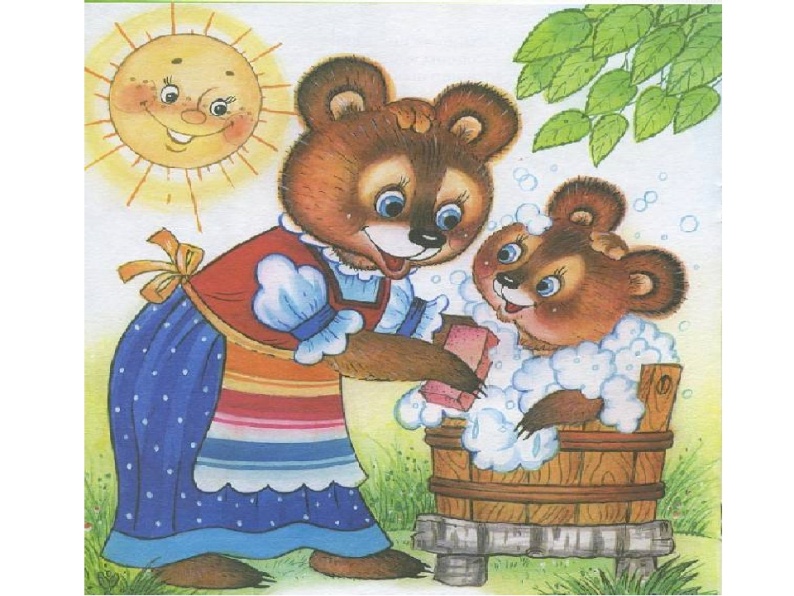 (лексическая тема:дикие животные)В густом лесу жил-поживал медвежонок со своей мамой медведицей. И до того он был трусливый! Хрустнет где-нибудь ветка, вспорхнёт птичка – медвежонок со всех ног в берлогу бежит. И мама его успокаивает:- Все лесные звери были когда-то детёнышами, а потом они выросли.Игра «Кем был?»….Заяц – заяц был зайченком.медведь – медведь был медвежонком….Однажды утром медведица говорит медвежонку:- Ты уже большой и сможешь сам сходить на рябиновую опушку за мёдом. Или позови с собой друзей. С кем ты дружишь?- у меня нет друзей, ответил медвежонок.Игра «С кем не дружу?»Я не дружу с волчонком.Я не дружу с лисенком…Никогда ещё не ходил по лесу один. Идёт, всего боится, каждого куста сторонится. Перебежал ему дорожку ёжик, а медвежонок даже на дерево забрался.Ёжик посмеялся и говорит:- Слезай с дерева, давай дружить.Ежик рассказал медвежонку, о том как много в лесу животных.Игра «Один - несколько»Лисенок – лисята…Заяц – зайцы.Медвежонок пошёл дальше по тропинке к рябиновой опушке за мёдом.Идёт, дрожит от каждого шороха. Вдруг кто-то как выскочит прямо у него из-под ног! Медвёжонок лёг на землю и закрыл глаза лапами. А рядом смех:- Такой большой и сильный, а маленького испугался! Ха-ха-ха.Это был мышонок. Медвежонок недоверчиво открыл один глаз: и правда, бояться-то нечего!- А зачем ты мне под ноги бросился?- Я не бросился, я в траве от лисы прятался, там у меня норка. А ты меня чуть не раздавил! И не стыдно?Мышонок рассказал медвежонку, кто, где живёт.Игра «Кто, где живёт?»Медведи живут в берлоге.Волки живут в логове…Посмеялись зверята. И пошёл медвежонок дальше. Уже посмелее немного.Вдруг – бум! Что-то стукнуло медвежонка по голове. Юркнул он за дерево, а тут снова кто-то смеётся:- Такой большой. А такой трусливый! Подумаешь, шишка наголову упала! Ха-ха-ха!Посмотрел медвежонок наверх – на веерке бельчонок сидит и шишку шелушит.- А зачем ты кидаешься? – возмутился медвежонок.- Я не кидаюсь. Это ты такой неуклюжи: толкнул сосну, вот с неё все шишки и посыпались…Начал медвежонок шишки считать: одна шишка две шишки, три шишки… Бельчонку понравилась это игра. Он спустился в низ на землю и начали они вместе считать всё подряд.Игра «Волшебный счет!».Одно дерево, два дерева…Один бельчонок, два бельчонка…Посмеялись зверята. И отправился медвежонок дальше, ещё больше осмелел. А там и до рябиновой опушке рукой подать.Радостно встретили пчёлы медвежонка и дали ему мёда горшок мёду.А он им рассказал и всех животных:Игра «Чья семья?»Волк, волчица и волчонок - это волчья семья.Заяц, зайчиха и зайчонок -.Отправился медвежонок домой. Обратная дорога уже не казалась ему такой страшной.- Мама, мама! – закричал он издалека медведице, - я принёс мёд! Я теперь хорошо наш лес знаю и у меня много друзей и ничего не боюсь.Сказка про куклу.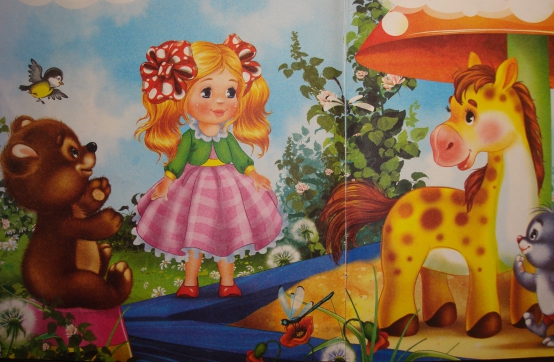 (Лексическая тема: игрушки)В одном магазине жила-была кукла, но не простая, а очень-очень красивая и дорогая, что никто не мог её купить. Скучно было кукле стоять на полке. И вот однажды она решила убежать из магазина.Кукла отправилась в городской парк, где гуляют дети и всегда много игрушек.В парке была большая песочница, а в песочнице играл плюшевый медвежонок, деревянный солдатик, матерчатая лошадь и меховой зайчик.- Здравствуйте, - вежливо сказала очень красивая кукла. – Можно поиграть с вами?- Конечно! – обрадовались игрушки.Кукла рассказала, как она жила в магазине.Игра «Запомни и повтори» (по картинкам). «Чего нет».Медвежонок предложил построить замок из песка, и все дружно принялись за работу. Замок из песка, значит он песочный замок.Игра «Из чего, какой?»Солдатик из дерева, значит он деревянный солдатик.Мяч из резины, значит он резиновый мячик…Вдруг в песке что-то блеснуло. Это была небольшая палочка.- Наверно, она волшебная и исполняет любые желания! – обрадовался зайчик.Игрушки от радости захлопали в ладоши и принялись придумывать желания.- Я хочу много друзей, много подарков, много игрушек, много сладостей! – загадал зайчик.Игра «Один – много»Один еж – много ежейодин мяч – много мячей…зайчонок был очень довольным и побежал к своей хозяйке.- А я хочу научиться считать, и потом научи своего хозяина считать всех солдатиков и аккуратно складывать их в коробку.- Один солдат, два солдата… Ураааа! Я научился считать.Игра «Весёлый счёт»И солдатик весело зашагал домой….- А я хочу цветные карандаши! – загадала лошадка. – Моя хозяйка так хорошо рисует! Недавно она нарисовала как едет машина. И я нарисую. Лошадка взмахнула палочкой. И в песочнице, как будто с неба, упала коробка цветных карандашей. Теперь машины едут.Игра «Скажи правильно».кукла спит — куклы спят,собачка лает — собачки лают…лошадка дала порисовать кукле и медвежонку и поскакала домой – рисовать свою маленькую хозяйку….Так очень красивая кукла осталась одна.Она никак не могла придумать желание. Наконец кукла взмахнула волшебной палочкой и сказала:- Хочу, чтобы у меня, как у всех игрушек, была хозяйка!В эту минуту к песочнице подошла маленькая девочка. Она подняла куклу на руки и воскликнула:- Какая же ты красивая! Ты будешь моей самой любимой куклой!«А ты – моей самой любимой хозяйкой», - подумала кукла т даже не заметила как выронила волшебную палочку.Быть может, её ещё кто-то найдёт, и она исполнит не одно заветное желание.